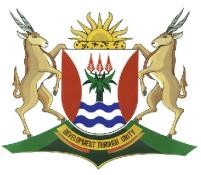 CONSUMER STUDIES	GRADE 10		TERM 2 	WEEK 1FOOD SPOILAGE 		MARKING GUIDELINES		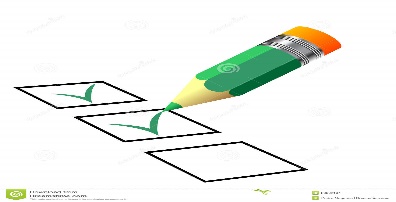 QUESTION 1	Food spoilage                                                                       	  												(2)Pathogenic micro-organisms 	 	 	 	 														(1)Oxidation 	 	 	 	 	 	 	 														(2)												(5)1.21.2.1		Mould 1.2.2		Bacteria (Aflatoxin) 1.2.3		Yeast 								1.2.4		Bacteria								(4)1.3		1.3.1	B		1.3.2	E		1.3.3	A		1.3.4	C										(4)												[13]QUESTION 2FoodBacteria grow best in protein- rich food while moulds and yeast grow best on carbohydrates. Meat, poultry, seafood, milk and milk products, rice and eggs are called potentially hazardous foods because they are most likely to carry pathogenic organisms. This is because of their high protein and liquid content, and their neutral pH. Acidity (pH) pH is the measure of the acidity or alkalinity of a food. Most bacteria grow best in an environment that is neutral or slightly acidic. Fresh foods tend to have a neutral pH. TemperatureMicroorganism grows fast and produce toxins between the temperatures of 50C and 60 0 C. This is danger zone. Time Microorganisms need time to grow. When potentially hazardous food is placed in the danger zone for longer than two hours, pathogens multiply rapidly. OxygenMicroorganism need oxygen to grow-Aerobic organism. Anaerobic micro-organisms only grow in the absence of oxygen. Moisture Microorganism need water to grow and multiplySome microorganism can survive when there is little water, but they are not able to grow very well				 (Any 7)			(7)												[20]				Food spoilage occurs when the original nutritional value, texture, flavour or appearance of the food is damaged or changed.Are microorganisms that cause illnessChemical reactionthat takes place between food and oxygen in the air. 